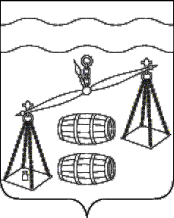 Администрация городского поселения 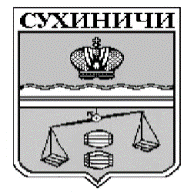 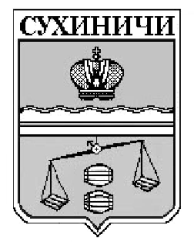 «Посёлок Середейский»Калужская областьПОСТАНОВЛЕНИЕОб отмене постановления администрации городского поселения «Посёлок Середейский» от 18.06.2020 №25      «Об   утверждении   административного   регламента«Предоставление      информации     об     очередностипредоставления    жилых    помещений   на   условиях социального найма в городском поселении  «Посёлок Середейский»»В соответствии с подпунктами 19.1, 19.2, 26, 27 части 1 статьи 15 Федерального закона от 06.10.2003 N 131-ФЗ «Об общих принципах организации местного самоуправления в Российской Федерации» администрация городского поселения «Посёлок Середейский» ПОСТАНОВЛЯЕТ:Постановление администрации ГП «Посёлок Середейский» от 18.06.2020 № 25 «Об утверждении административного регламента «Предоставление информации об очередности предоставления жилых помещений на условиях социального найма в городском поселении «Посёлок Середейский»» отменить.Данное Постановление вступает в силу после его обнародования.Контроль за исполнением данного Постановления оставляю за собой.Глава администрации  ГП «Посёлок Середейский»                                            Л.М.Семенова                      от  24.08.2020 г.№ 36